Зарегистрировано в Минюсте России 27 января 2022 г. N 67034МИНИСТЕРСТВО ПРИРОДНЫХ РЕСУРСОВ И ЭКОЛОГИИРОССИЙСКОЙ ФЕДЕРАЦИИПРИКАЗот 6 декабря 2021 г. N 907ОБ УТВЕРЖДЕНИИ ПЕРЕЧНЯИНДИКАТОРОВ РИСКА НАРУШЕНИЯ ОБЯЗАТЕЛЬНЫХ ТРЕБОВАНИЙПО ФЕДЕРАЛЬНОМУ ГОСУДАРСТВЕННОМУ ЛЕСНОМУ КОНТРОЛЮ (НАДЗОРУ)В соответствии с пунктом 1 части 10 статьи 23 Федерального закона от 31.07.2020 N 248-ФЗ "О государственном контроле (надзоре) и муниципальном контроле в Российской Федерации" (Собрание законодательства Российской Федерации, 2020, N 31, ст. 5007; 2021, N 24, ст. 4188) и пунктом 1 Положения о Министерстве природных ресурсов и экологии Российской Федерации, утвержденного постановлением Правительства Российской Федерации от 11 ноября 2015 г. N 1219 (Собрание законодательства Российской Федерации, 2015, N 47, ст. 6586; 2019, N 29, ст. 4027), приказываю:Утвердить прилагаемый перечень индикаторов риска нарушения обязательных требований по федеральному государственному лесному контролю (надзору).МинистрА.А.КОЗЛОВУтвержденприказом Минприроды Россииот 6 декабря 2021 г. N 907ПЕРЕЧЕНЬИНДИКАТОРОВ РИСКА НАРУШЕНИЯ ОБЯЗАТЕЛЬНЫХ ТРЕБОВАНИЙПО ФЕДЕРАЛЬНОМУ ГОСУДАРСТВЕННОМУ ЛЕСНОМУ КОНТРОЛЮ (НАДЗОРУ)1. Установление на лесном участке, предоставленном в аренду, постоянное бессрочное пользование, безвозмездное пользование (далее - использование), или на территории в границах лесничества, не предоставленной для использования, увеличения в два и более раза площади лесных насаждений, погибших и (или) поврежденных вследствие воздействия вредных организмов за календарный год, по сравнению со среднегодовой величиной за предшествующий пятилетний период.2. Доля крупных лесных пожаров (площадью 25 гектаров и более в зоне наземной охраны лесов и 200 гектаров и более в зоне авиационной охраны лесов) <1> в общем количестве лесных пожаров, возникших на лесном участке, предоставленном для использования, или на территории в границах лесничества, не предоставленной для использования, составила более 20 процентов по итогам календарного года.--------------------------------<1> Подпункт "а" пункта 2 Правил введения чрезвычайных ситуаций в лесах, возникших вследствие лесных пожаров, и взаимодействия органов государственной власти, органов местного самоуправления в условиях таких чрезвычайных ситуаций, утвержденных постановлением Правительства Российской Федерации от 17.05.2011 N 376 (Собрание законодательства Российской Федерации, 2011, N 21, ст. 2971; 2021, N 49, ст. 8220).3. Установление на лесном участке, предоставленном для использования, или на территории в границах лесничества, не предоставленной для использования, увеличения площади лесов, подлежащих лесовосстановлению (вырубки, гари, редины, пустыри, прогалины), более чем на 30 процентов за календарный год по сравнению со среднегодовой величиной за предшествующий пятилетний период.4. Установление на лесном участке, предоставленном для использования, или на территории в границах лесничества, не предоставленной для использования, гибели искусственных лесных насаждений, созданных в рамках работ по лесоразведению, более 30 процентов от их площади.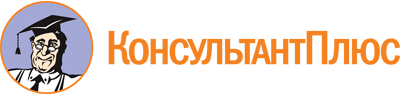 Приказ Минприроды России от 06.12.2021 N 907
"Об утверждении перечня индикаторов риска нарушения обязательных требований по федеральному государственному лесному контролю (надзору)"
(Зарегистрировано в Минюсте России 27.01.2022 N 67034)Документ предоставлен КонсультантПлюс

www.consultant.ru

Дата сохранения: 17.03.2023
 